Candidatura para Bolsas do Fundo SCVZ DesertasPrazo para submissão das candidaturas: 2 de Abril de 20181. Dados pessoais – (candidato) 2. Detalhes do projecto2.1 Título do projecto (uma frase curta que descreva o propósito do projecto) No máximo 20 palavras2.2 Por favor indicar o montante do financiamento desejado:Até 250 €Até 500 €2.3 Data prevista para o início (dd/mm/yyyy):2.4 Data prevista para o término do projecto: (dd/mm/yyyy):2.5 Por favor listar os intervenientes/ título/ qualificação/ contacto:2.6 Por favor identifique as instituições envolvidas no projecto (e.g. ONG, parceiros comunitários, agências governamentais)3. Descrição do projecto3.1 Espécie alvo*Especifique o grupo como um dos seguintes: invertebrados, peixes, répteis, aves, mamíferos introduzidos, etc.3.2 Qual é o estado de conservação da espécie alvo, usando os critérios da IUCN:3.3 Por favor descreva o estado de conservação da espécie alvo e aponte as principais ameaças à mesma 200 palavra:3.4 Por favor liste os principais objectivos do projecto 200 palavras:3.5 Por favor sumarize esses objectivos na seguinte tabela:3.6 Por favor descreva em 20 palavras ou menos como é que o projecto vai contribuir para a conservação da espécie alvo:3.7 Por favor descreva brevemente como é que o projecto se relaciona com estudos anteriores sobre esta espécie nesta área de estudo 200 palavras:3.8 Que actividades a bolsa irá cobrir e quais destas actividades contribuirão directa ou indirectamente para o alcance dos objectivos traçados?3.9 Este projecto requer autorização ou licenças para a execução das actividades?Note que os proponentes têm a responsabilidade de obter todas as autorizações/licenças, cumprindo todas as normas nacionais e internacionais relevantes para a sua área de investigação (e.g. CITES, CBD). As permissões deverão ser solicitadas junto à Direcção Geral do Ambiente.3.10 Como é que este projecto vai contribuir para o seu desenvolvimento enquanto zoólogo e qual será a contribuição para a sua instituição e os seus parceiros? 100 palavras3.11 Por favor liste pelo menos uma e até três referências:3.12 Referências:4. Orçamento4.1 Por favor preencha esta tabela4.2 Especifique outras informações relevantes relacionadas ao orçamento (e.g. este financiamento será combinada com outros financiamentos) 200 palavras:Concordo que todas as informações aqui disponibilizadas são verdadeiras.(Assinatura e data)5. Próximo passo(A) Obrigado por candidatar-se a este financiamento. Verifique atentamente as informações prestadas de forma que todas as disponibilizar todas as informações solicitadas. Lembre-se de anexar o Curriculum Vitae com uma lista de publicações.(B) Caso a sua candidatura seja seleccionada será enviada uma notificação pela SCVZ com o código de identificação do projecto e solicitando informações adicionais.(C) Se a candidatura for financiada, o beneficiário deverá:Ser executante das actividades do projecto. A bolsa da SCVZ é atribuída ao candidato sob análise do currículo e assim é esperável que o beneficiário seja executante das actividades do projecto. Caso algumas actividades tenham de ser executadas por terceiros elementos, o candidato deverá acompanhar essas actividades para assegurar a qualidade científica de todo o trabalho.Realizar as actividades num ano a partir da data de selecção do projecto. Em caso de haver algum atraso, este deve ser reportado a SCVZ por correio electrónico antes do término do prazo do projecto sob pena de ter cortes nos reembolsos. A SCVZ reserva-se no direito de aceitar ou não as mudanças no prazo de execução do projecto.Manter os montantes previstos para cada rubrica assim que o orçamento seja provado. Em casos excepcionais, o beneficiado poderá solicitar a SCVZ alterações nos montantes atribuídos a cada rúbrica, justificando-as sob pena da perda de reembolso dos mesmos. A SCVZ reserva-se no direito de aceitar ou não as mudanças no orçamento. Facturas dos gastos serão pedidos antes de se efectuarem os reembolsos.Submeter um relatório das actividades e reportar à SCVZ os progressos feitos sempre que solicitado. Deverá ser realizada no máximo seis meses após o fim do projecto um relatório final de 200 palavras em português e tradução em inglês ou vice-versa, acompanhadas de duas fotos (da candidata em trabalho de campo e da metodologia ou objecto de estudo) e respectivas legendas (nos dois idiomas). Poderão ser solicitadas outras fotos, vídeos e dados compilados relacionados com o projecto pela SCVZ. O beneficiário aceita ceder à SCVZ o direito de usar fotografias, vídeos e outros dados para fins de divulgação.Submeter pelo menos um artigo com resultados na Zoologia Caboverdiana da SCVZ. Essa submissão deverá ser realizada num prazo máximo de seis meses após o término do projecto.Mencionar esta fonte de financiamento em todos os relatórios/publicações resultantes do projecto. Deverá ser incluída nos agradecimentos a seguinte frase: Este trabalho foi realizado no âmbito do projecto do GEF-SGP (CPV/SGP/OP5Y1/CORE/BD/11/13), com o apoio do Fundo Desertas da Sociedade Caboverdiana de Zoologia.O incumprimento de algum destes pressupostos compromete o candidato nas próximas candidaturas a bolsas/apoios da Sociedade Caboverdiana de Zoologia e implica a devolução da totalidade da bolsa.Enviar este documento em MS-Word e materiais adicionais para o seguinte endereço e uma cópia para o correio-electrónico:Endereço: Rui Freitas / Evandro LopesSOCIEDADE CABOVERDIANA DE ZOOLOGIACaixa Postal 163, São Vicente, República de Cabo VerdeEmail: zoologiacaboverdiana@gmail.com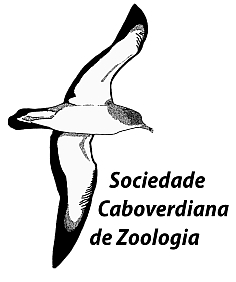 Caixa Postal 163, São Vicente, República de Cabo Verde – Telefs. 232 8944 – Fax. 232 65 63 – www.scvz.org SOCIEDADE CABOVERDIANA DE ZOOLOGIANome:Título:Afiliação:Endereço (País e cidade):Telemóvel:Correio-electrónico:NomeTítulo/ Papel QualificaçãoContacto1.2.3.(…)OrganizaçãoDescrição da afiliaçãoContactoNúmeroCorreio-electrónico1.Nome científicoNome comum Grupo taxonómico *Terrestre ou marinha?ExtintoExtinto na naturezaEm perigo críticoEm perigoVulnerávelQuase AmeaçadaPreocupação menor Dados insuficientesNão listadoObjectivo 20 palavrasData de conclusão estimadoResultados20 palavras1.2.3.(…)Actividades20 palavrasComo vai contribuir?50 palavras1.2.3.(…)NomeAfiliaçãoContacto (trabalho)Contacto (telemóvel)Correio-electrónico1.2.3.Actividade20 palavrasOrçamentoOrçamentoJustificação50 palavrasActividade20 palavrasEUROS €ESCUDOS CV $Justificação50 palavras1.(…)